UNDERGRADUATE CURRICULUM COMMITTEE (UCC)
PROPOSAL FORM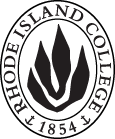 Cover page	roll over blue text to see further important instructions: please read.N.B. DO NOT USE HIGHLIGHT, JUST DELETE THE WORDS THAT DO NOT APPLY TO YOUR PROPOSALALL numbers in section (A) need to be completed, including the impact ones.B.  NEW OR REVISED COURSES    DELETE THE WORDS THAT DO NOT APPLY TO YOUR PROPOSAL within specific categories, but do not delete any of the categories. DO NOT use highlight. Delete this whole page if this proposal does not include a new or revised course.D. SignaturesD.1. ApprovalsChanges that affect General Education in any way MUST be approved by ALL Deans and COGE Chair.Changes that directly impact more than one department/program MUST have the signatures of all relevant department chairs, program directors, and relevant dean (e.g. when creating/revising a program using courses from other departments/programs). Check UCC manual 4.2 for further guidelines on whether the signatures need to be approval or acknowledgement.Proposals that do not have appropriate approval signatures will not be considered. Type in name of person signing and their position/affiliation.Send electronic files of this proposal and accompanying catalog copy to curriculum@ric.edu and a printed or electronic signature copy of this form to the current Chair of UCC. Check UCC website for due dates.D.2. AcknowledgementsA.1. Course or programSWRK 324 HUman Behavior in the Social Environment: Individual, Family and Small GroupSWRK 324 HUman Behavior in the Social Environment: Individual, Family and Small GroupSWRK 324 HUman Behavior in the Social Environment: Individual, Family and Small GroupSWRK 324 HUman Behavior in the Social Environment: Individual, Family and Small GroupA.2. Proposal typeCourse: revision | Course: revision | Course: revision | Course: revision | A.3. OriginatorSue PearlmutterHome departmentBSW Department, SSWBSW Department, SSWBSW Department, SSWA.4. RationaleSWRK 324 is a human behavior theory class whose content includes information about the impact of social institutions for individuals, families, and groups.  Primary to this course is students’ understanding of the ways in which social systems (education, health care, social services, etc.) affect people’s behavior. BIOL 103, Human Biology, was an initial pre-requisite for SWRK 324.  However, we are proposing to replace BIOL 103 with SWRK 306. That course may be taken concurrently with SWRK 324, so we are asking to remove BIOL 103 as a pre-requisite for SWRK 324, and just keep Psych 215, PSYCH 230, and SWRK 240.SWRK 324 is a human behavior theory class whose content includes information about the impact of social institutions for individuals, families, and groups.  Primary to this course is students’ understanding of the ways in which social systems (education, health care, social services, etc.) affect people’s behavior. BIOL 103, Human Biology, was an initial pre-requisite for SWRK 324.  However, we are proposing to replace BIOL 103 with SWRK 306. That course may be taken concurrently with SWRK 324, so we are asking to remove BIOL 103 as a pre-requisite for SWRK 324, and just keep Psych 215, PSYCH 230, and SWRK 240.SWRK 324 is a human behavior theory class whose content includes information about the impact of social institutions for individuals, families, and groups.  Primary to this course is students’ understanding of the ways in which social systems (education, health care, social services, etc.) affect people’s behavior. BIOL 103, Human Biology, was an initial pre-requisite for SWRK 324.  However, we are proposing to replace BIOL 103 with SWRK 306. That course may be taken concurrently with SWRK 324, so we are asking to remove BIOL 103 as a pre-requisite for SWRK 324, and just keep Psych 215, PSYCH 230, and SWRK 240.SWRK 324 is a human behavior theory class whose content includes information about the impact of social institutions for individuals, families, and groups.  Primary to this course is students’ understanding of the ways in which social systems (education, health care, social services, etc.) affect people’s behavior. BIOL 103, Human Biology, was an initial pre-requisite for SWRK 324.  However, we are proposing to replace BIOL 103 with SWRK 306. That course may be taken concurrently with SWRK 324, so we are asking to remove BIOL 103 as a pre-requisite for SWRK 324, and just keep Psych 215, PSYCH 230, and SWRK 240.SWRK 324 is a human behavior theory class whose content includes information about the impact of social institutions for individuals, families, and groups.  Primary to this course is students’ understanding of the ways in which social systems (education, health care, social services, etc.) affect people’s behavior. BIOL 103, Human Biology, was an initial pre-requisite for SWRK 324.  However, we are proposing to replace BIOL 103 with SWRK 306. That course may be taken concurrently with SWRK 324, so we are asking to remove BIOL 103 as a pre-requisite for SWRK 324, and just keep Psych 215, PSYCH 230, and SWRK 240.A.5. Date submitted5/1/2017 A.6. Semester effective A.6. Semester effectiveSpring 2018Spring 2018A.7. Resource impactFaculty PT & FT: NoneNoneNoneNoneA.7. Resource impactLibrary:NoneNoneNoneNoneA.7. Resource impactTechnologyNoneNoneNoneNoneA.7. Resource impactFacilities:NoneNoneNoneNoneA.8. Program impactA.9. Student impactOne pre-requisite is removed and another more relevant course can be taken during the same semester.One pre-requisite is removed and another more relevant course can be taken during the same semester.One pre-requisite is removed and another more relevant course can be taken during the same semester.One pre-requisite is removed and another more relevant course can be taken during the same semester.One pre-requisite is removed and another more relevant course can be taken during the same semester.A.10. The following screen tips are for information on what to do about catalog copy until the new CMS is in place; check the “Forms and Information” page for updates. Catalog page.   Where are the catalog pages?   Several related proposals?  Do not list catalog pages here. All catalog copy for a proposal must be contained within a single file; put page breaks between sections. Make sure affected program totals are correct if adding/deleting course credits.A.10. The following screen tips are for information on what to do about catalog copy until the new CMS is in place; check the “Forms and Information” page for updates. Catalog page.   Where are the catalog pages?   Several related proposals?  Do not list catalog pages here. All catalog copy for a proposal must be contained within a single file; put page breaks between sections. Make sure affected program totals are correct if adding/deleting course credits.A.10. The following screen tips are for information on what to do about catalog copy until the new CMS is in place; check the “Forms and Information” page for updates. Catalog page.   Where are the catalog pages?   Several related proposals?  Do not list catalog pages here. All catalog copy for a proposal must be contained within a single file; put page breaks between sections. Make sure affected program totals are correct if adding/deleting course credits.A.10. The following screen tips are for information on what to do about catalog copy until the new CMS is in place; check the “Forms and Information” page for updates. Catalog page.   Where are the catalog pages?   Several related proposals?  Do not list catalog pages here. All catalog copy for a proposal must be contained within a single file; put page breaks between sections. Make sure affected program totals are correct if adding/deleting course credits.A.10. The following screen tips are for information on what to do about catalog copy until the new CMS is in place; check the “Forms and Information” page for updates. Catalog page.   Where are the catalog pages?   Several related proposals?  Do not list catalog pages here. All catalog copy for a proposal must be contained within a single file; put page breaks between sections. Make sure affected program totals are correct if adding/deleting course credits.A.10. The following screen tips are for information on what to do about catalog copy until the new CMS is in place; check the “Forms and Information” page for updates. Catalog page.   Where are the catalog pages?   Several related proposals?  Do not list catalog pages here. All catalog copy for a proposal must be contained within a single file; put page breaks between sections. Make sure affected program totals are correct if adding/deleting course credits.Old (for revisions only)NewB.1. Course prefix and number SWRK 324B.2. Cross listing number if anyB.3. Course title Human Behavior in the Social Environment: Individual, Family and Small GroupB.4. Course description B.5. Prerequisite(s)BIOL 103, PSYC 215, PSYC 230, SWRK 240PSYC 215, PSYC 230, and SWRK 240B.6. OfferedB.7. Contact hours B.8. Credit hoursB.9. Justify differences if anyB.10. Grading system B.11. Instructional methodsB.12.CategoriesB.13. Is this an Honors course?B.14. General EducationN.B. Connections must include at least 50% Standard Classroom instruction.B.15. How will student performance be evaluated?B.16. Redundancy statementB. 17. Other changes, if anyB.18. Course learning outcomesStandard(s)How will they be measured?Click Tab from here to add rowsB.19. Topical outlineNamePosition/affiliationSignatureDateWendy BeckerChair of BSW ProgramSue PearlmutterDean of School of Social WorkTab to add rowsNamePosition/affiliationSignatureDateRebeka MersonChair, Biology DepartmentEarl SimsonDean, School of FASTab to add rows